Who is accountable??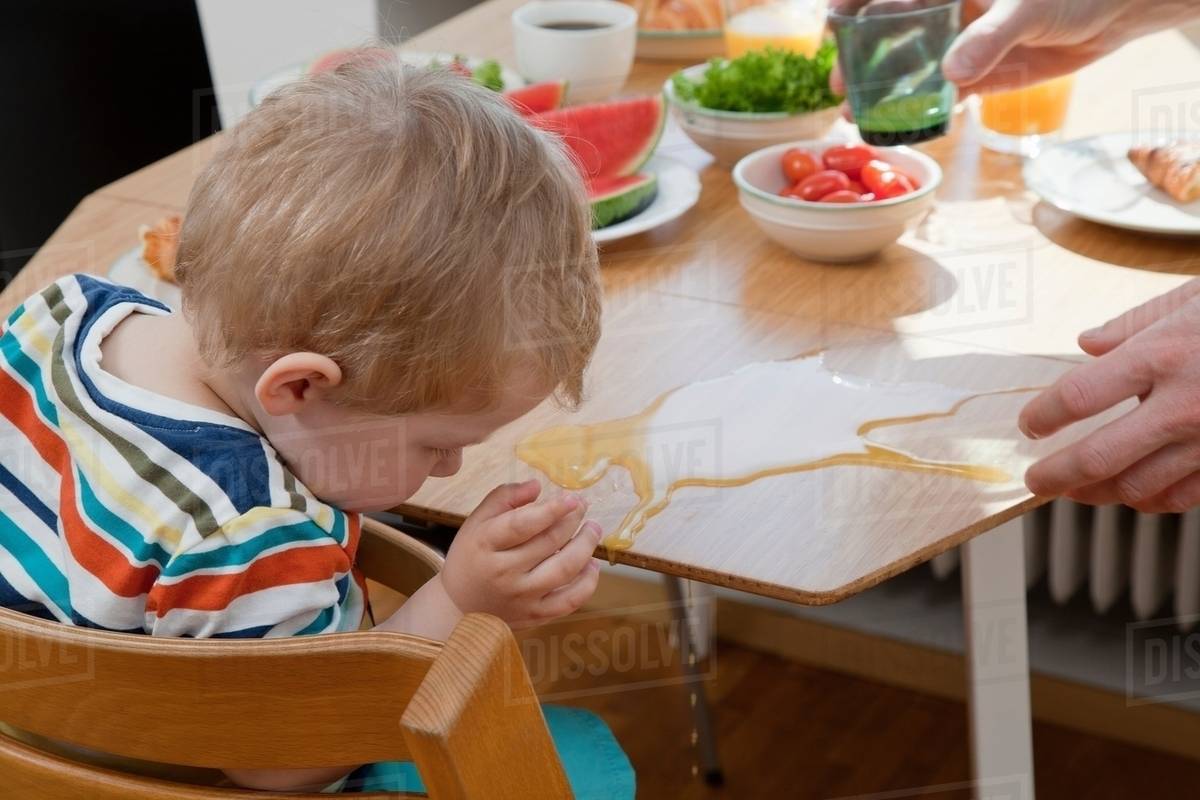 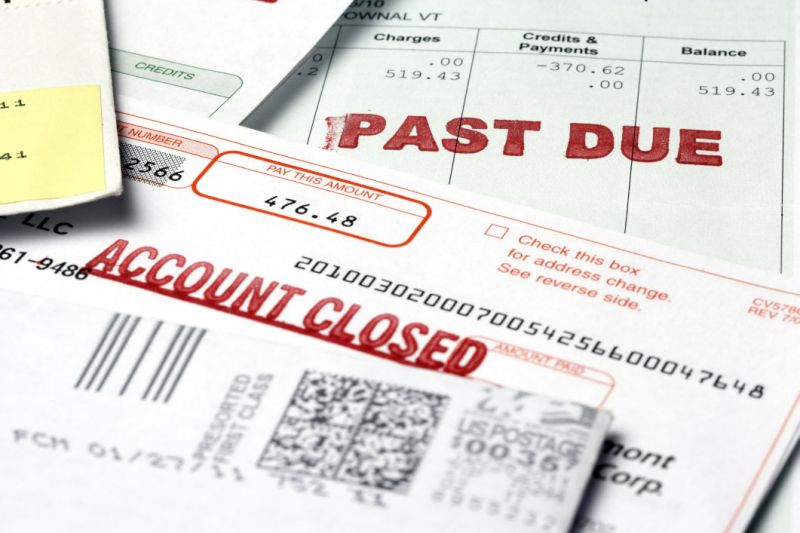 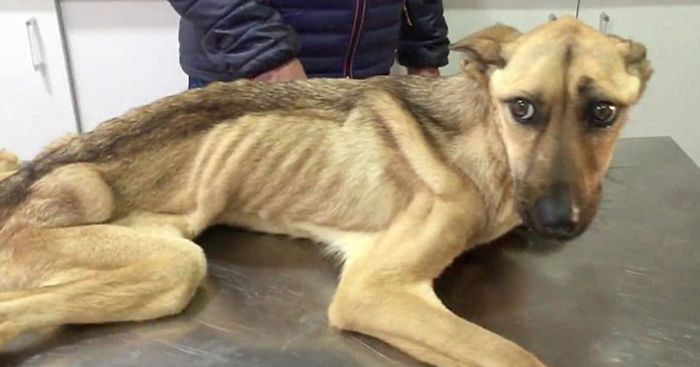 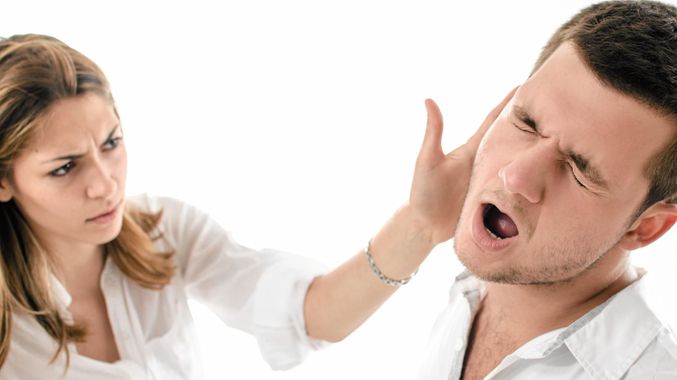 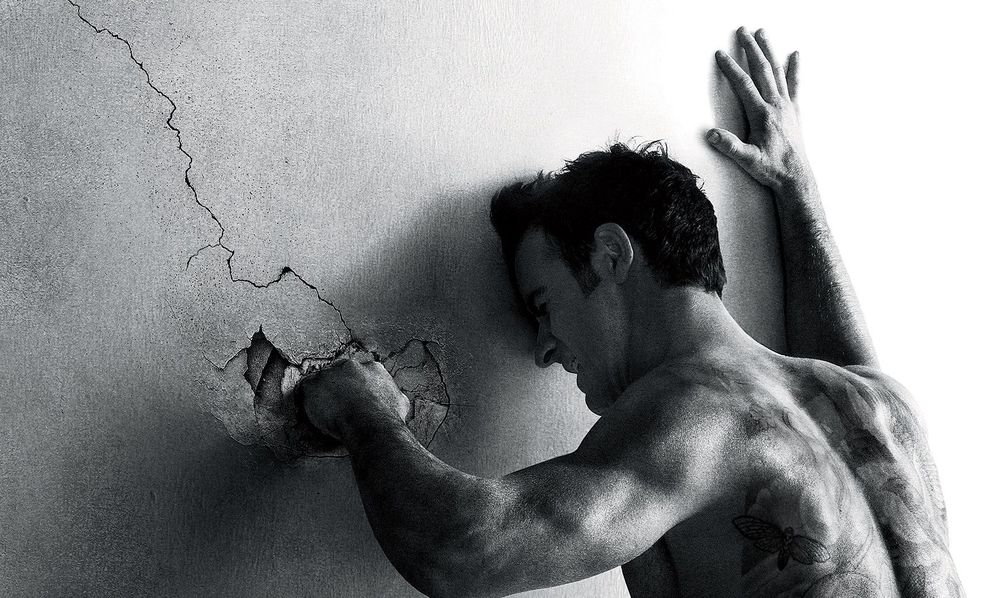 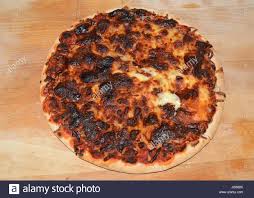 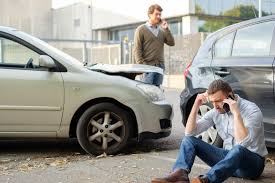 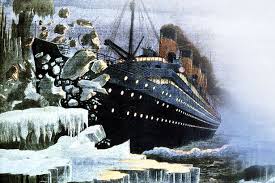 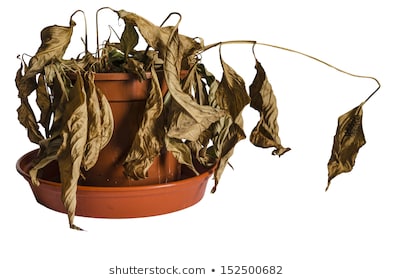 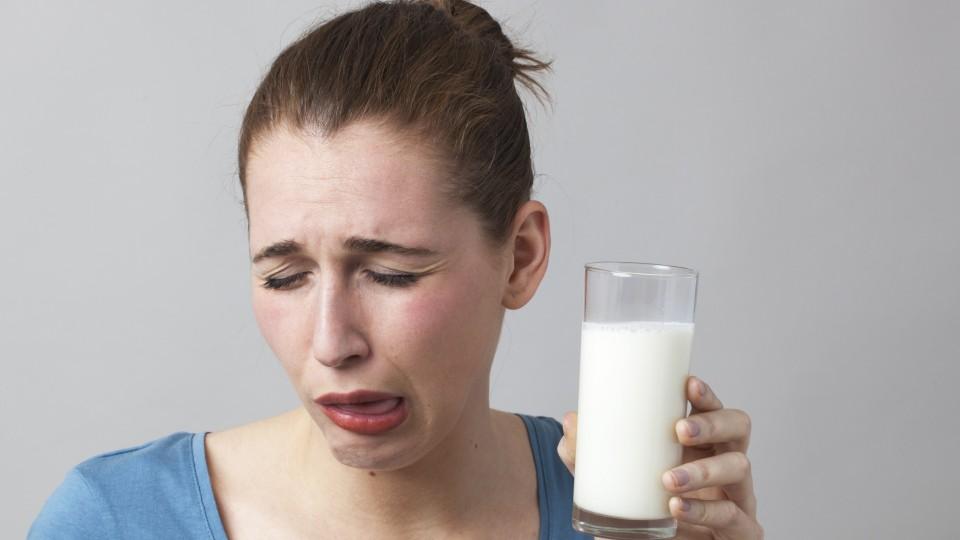 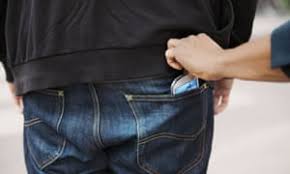 